Информационное письмо Уважаемые преподаватели и студенты Юридического института ЮУрГУ!Юридический институт ЮУрГУ совместно с Юридическим факультетом Университета г. Гданьск (Польша) проводит онлайн круглый стол на тему «Право в условиях цифровой трансформации»Активное распространение цифровых технологий бросает вызов ученым-юристам всего мира. В этой связи совместное обсуждение актуальных вопросов, связанных с правовым обеспечением цифровой трансформации в правовых системах различных государств, способствует поиску оптимальных решений таких вопросов. Приглашаем Вас принять участие в работе круглого стола 10 января 2020 года в 14.00 в аудитории 306 4 корпуса.Докладчики Юридического факультета Университета г. Гданьск (Польша):Ючневициус Эдвард, проф. кафедры Финансового права «Проблемы налогообложения сервисов UBER в Европе»Масняк Дорота, проф. кафедры Гражданского права «Гражданско-правовая ответственность за вред, причиненный беспилотными транспортными средствами: анализ законодательства Польши»Панфил Прземислав, проф. кафедры Финансового права «Виртуальные валюты и денежно-кредитная политика ЕС» 
Циман Дамиан, проф. кафедры Финансового права «Правовые подходы к защите прав потребителей финансовых услуг в эпоху цифровизации»Опора Роберт, проф. Института педагогики «Ненависть и кибер-насилие в польских школах»Докладчики Юридического института ЮУрГУ:Громова Е.А., доцент кафедры ПКиЭП «Регуляторные песочницы в России и странах ЕС: перспективы и проблемы внедрения»Ломакина Е.В., доцент кафедры ГПиГС «Краудфандинг: новая эра инвестиций в цифровой экономике»Протченко Е.А., ст. преподаватель кафедры ТСПиП «Регулирование труда женщин в период цифровизации»Замрыга Д.В., ст. преподаватель кафедры ПКиЭП «Налоговая система в условиях цифровой экономики»Кудрявцева Ю.А. доцент кафедры УПКиСЭ «Проблемы назначения и проведения компьютерно-технических экспертиз».Директор ЮИ                                                                                             Е.В. Титова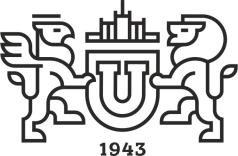 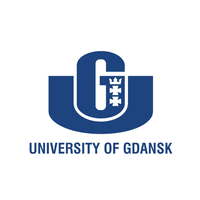 